Муниципальное бюджетное образовательное учреждение  Дополнительного образования Центр творческого развития «Октябрьский»Статья «Роль клуба авторской песни в духовно-нравственном воспитании молодежи»Новоселовой В. Н педагога дополнительногообразованияИжевск, 2017Становление Человека, патриота своей страны,  личности не возможно без овладения  духовной культурой своего народа. На кого хотели бы равняться сегодня наши дети?  Мы не перестаем ценить в людях такие качества, как доброта, честность, милосердие, порядочность. В современной педагогике  большое внимание уделяется интеллектуальному развитию наших детей.  В связи с развитием информационных технологий, молодежь теряется в информационном потоке, начинает  испытывать  голод в живом человеческом  общении, наполненным радостью творчества и созидания. В последнее время роль учителя и педагога сводится к носителю и передатчику информации, а  наши дети катастрофически нуждаются в Личностях, которые смогут наполнить их жизнь смыслами и созиданием. В своей работе с учениками я не акцентирую внимание на воспитании, наши отношения выходят за рамки принятых: «учитель - ученик», я выступаю в роли старшего товарища,  стараюсь уважать мнение воспитанников и не ставить себя над ними, в наших отношениях воспитание – процесс двухсторонний.Задача нашего клуба – помочь молодому человеку определиться в мире духовно-нравственных ценностей, найти свое место в жизни. Возраст воспитанников КСП «Тоника» 13-18 лет. В этот возрастной период для детей очень важно общение со своими сверстниками. Клубная деятельность дает школьникам возможность общения, представляя собой целостную  систему развития личности учащихся.  Работа нашего клуба ведется по нескольким направлениям: учебная деятельность,  организация и проведение тематических музыкально-литературных вечеров и  музыкальных спектаклей,  посещение концертов, спектаклей, туристические походы, поездки на фестивали, спортивные мероприятия, встречи с интересными творческими личностями.Авторская песня – это многослойный процесс. Личностное начало пронизывает любую авторскую песню, она несет в себе отражение души человека, его взгляд на мир, любовь, отношение к жизни и смерти, войне, природе, к человечеству и самому себе. Важнейшим фактором авторской песни являются такие качества, как искренность чувств, социальная правдивость, высота нравственных критериев. Хорошие стихи развивают художественный вкус. В процессе воспитания играет большую роль подбор репертуара.  Любая песня из нашего репертуара – это проблемная ситуация. И в ходе работы над произведением, каждый из учащихся пытается ее разрешить для себя. Через песню учащиеся «примеряют» на себя различные роли, учатся сопереживать чужой боли, задумываются о смысле жизни.  Исполняя песню с хорошими стихами и выразительной  мелодией, мы приобретаем возможность прикоснуться  к Прекрасному, к  гармонии, которая не   всегда имеет место  в реальной жизни, испытываем эстетическое наслаждение от совместного творчества, получаем положительные эмоции.Особое место в творческой жизни нашего клуба занимает концертная деятельность, организация и проведение различных тематических вечеров. Воспитанники клуба учатся работать с информацией, художественной литературой, совместно с педагогом разрабатывают сценарии. Наши концерты – это театрализованные музыкальные спектакли философского содержания. Для многих воспитанников Клуба участие в спектакле становится важным событием, которое они помнят спустя многие годы. Это своеобразный временной портал,  благодаря которому, воспитанники более глубоко знакомятся с историей своей Родины, имеют возможность перевоплощения в героев разных эпох и сопереживания  им. У  детей формируется модель поведения в сложных жизненных обстоятельствах.  Благодаря театрализации  наших концертов у  Клуба «Тоника» появляется  много поклонников в городе, популярность жанра авторской песни среди молодежи города возрастает. Театрализованное действие  готовит слушателя к восприятию песни, создает особенный настрой.  Для нас такая форма проведения концертов становится важным  событием. За последние годы в Клубе были поставлены следующие спектакли: «Искусство кройки и житья»  по литературному и песенному творчеству  Б.Ш. Окуджавы,  «Тайна одного народа» –  авторская музыкальная сказка, «Дыхание доброго неба» – музыкальная сказка по притчам и легендам,  «В памяти нашей живы» – музыкально-литературная композиция на стихи и песни о Великой Отечественной войне, авторские музыкальные спектакли – «Под круглыми часами» и «И лети налегке». В основе всех наших спектаклей лежит авторская песня, классическая и современная. Зрители, после посещения   наших концертных мероприятий,  отмечают особенную атмосферу в зале, которая создается благодаря самому жанру авторской песни, вдумчивой песенной поэзии. Очень приятно осознавать, что многие зрители становятся постоянными нашими гостями. На наши выступления мы с большой радостью приглашаем  родителей воспитанников. Благодаря этому они начинают лучше понимать своих детей и уважать их мнение. Зачастую  родители становятся участниками наших концертных мероприятий, что сильно сплачивает семьи.  В нашем коллективе не утрачивается связь поколений, бывшие выпускники приходят на концерты, устраивают свои концерты для учащихся, проводят мастер-классы. Клубная деятельность воспитывает благодарного  заинтересованного зрителя и слушателя, способного ценить прекрасное. Ребята приобретают в коллективе надежных друзей на многие годы, ценят и поддерживают друг друга в трудностях. Одним из важнейших моментов работы нашего клуба является вовлечение молодежи в социально значимую деятельность: выступления перед детьми-инвалидами, ветеранами, пенсионерами, в детских домах и больницах и т.д. Что также заставляет учащихся проникнуться чужой болью, учит их принятию других людей, милосердию. В досуговой деятельности (походы, спортивные мероприятия) у учащихся формируются уважительное отношение к природе и навыки здорового образа жизни. Посещение фестивалей авторской песни становятся для ребят настоящим праздником, на котором они имеют уникальную возможность общения с любимыми авторами,  открывают новые имена и  песни, знакомятся с близкими по духу и интересам сверстниками из других коллективов, выступают на сцене и дарят людям свое искусство.  В Клубе подростки  учатся общаться, ответственности друг перед другом, взаимопомощи, учатся планировать свое личное время, развивают лидерские качества. Многие воспитанники клуба  после окончания обучения  занимаются самостоятельной творческой деятельностью: создают свои коллективы, пишут авторские  песни, занимаются концертной деятельностью, поступают в учреждения  музыкальной направленности, становятся преподавателями в разных областях. Но  не это является главным достоинством  нашей Клубной деятельности.  Соприкасаясь с высокими духовно-нравственными идеалами авторской песни, в душе каждого исполнителя остается глубокий след, впечатление на всю жизнь. И, на мой взгляд, многое из того, что наши ученики приобретают в Клубе как личности, остается с ними на всю жизнь, и в какой-то мере определяет их дальнейшую судьбу.  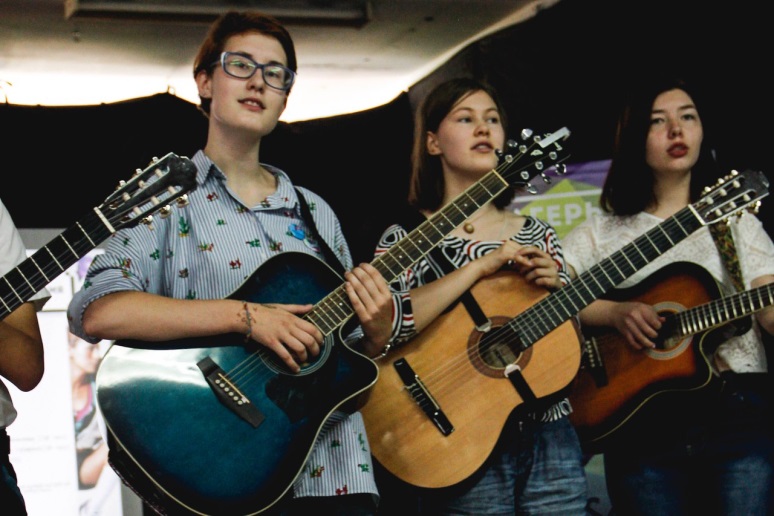 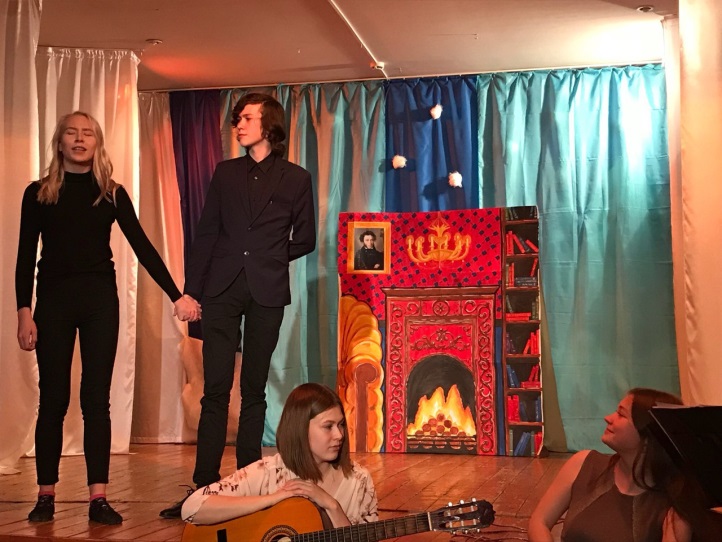 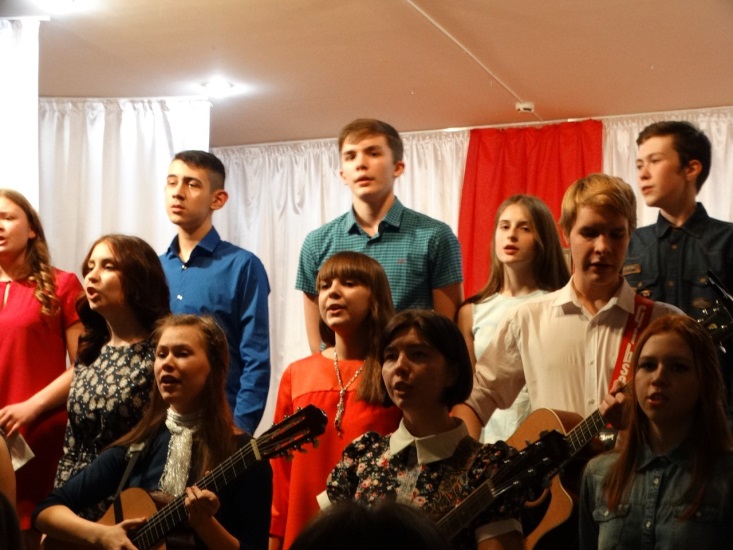 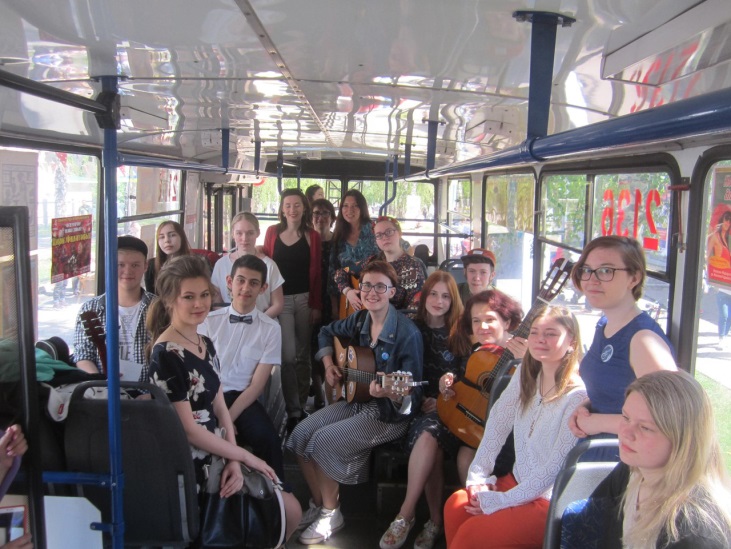 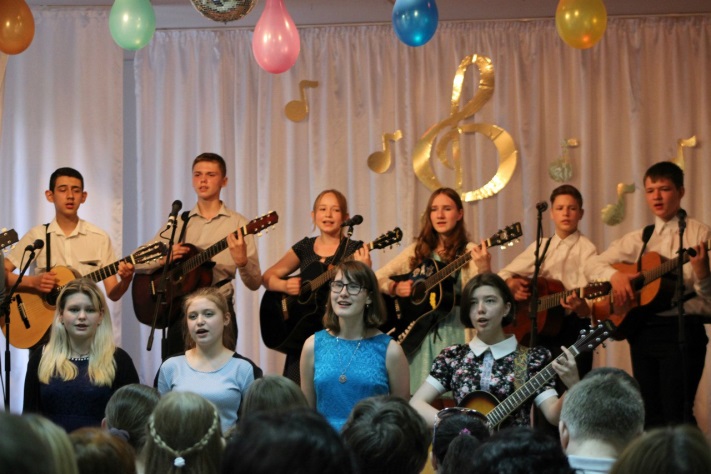 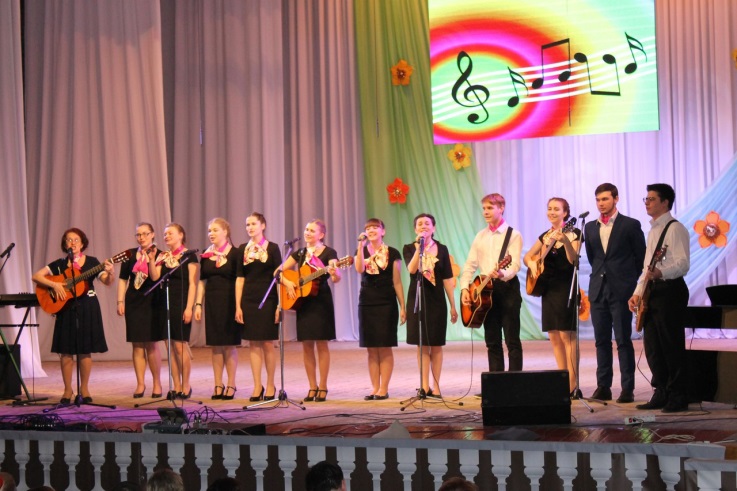 